 Międzynarodowy Dzień Ziemi 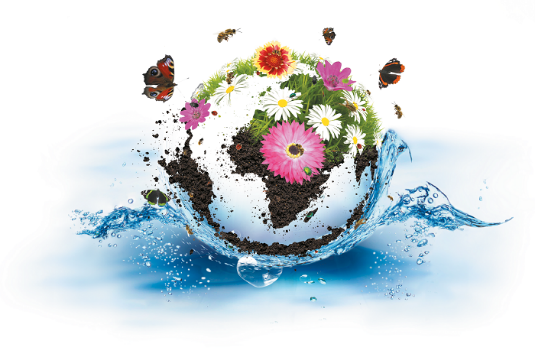 Obejrzyj film przybliżający  cel obchodzenia Dnia Ziemi.https://www.youtube.com/watch?v=kdSG0TK7kBc&t=94sTeraz działaj !!!Jak oszczędzać energię?  Zapraszamy do kolejnej odsłony Ekoeksperymentarium  - tym razem  salon, gdzie poznasz, jak naprawdę możemy zaoszczędzić dużą ilość energii.Wejdź i zagraj-  www. ekoeksperymentarium.pl  , a potem  zastosuj dobre rozwiązania w swoim otoczeniu.